Consultant Monthly TimesheetConsultant Details:Consultant Details:Consultant Details:Consultant Details:Consultant Details:Consultant Details:Consultant Details:Consultant Details:Consultant Details:Consultant Details:Consultant Details:Consultant Details:Consultant Details:Consultant Details:First NameFirst NameMiddle NameMiddle NameMiddle NameMiddle NameLast NameLast NameLast NameMaiden NameMaiden NameHenryHenryHoltHoltHoltMarcellusMarcellusEmployee IDEmployee IDDepartmentDepartmentDepartmentDepartmentPay PeriodPay PeriodPay PeriodDaily RateDaily RateID 1562ID 1562MarketingMarketingMarketingMarketingMay 2020May 2020May 2020$500.00$500.00Days Worked:Days Worked:Days Worked:Days Worked:Days Worked:Days Worked:Days Worked:Days Worked:Days Worked:Days Worked:Days Worked:Employee Record #Employee Record #SunMonTuesTuesWedThuThuThuFriFriSatREC04567REC04567112Rate per DayRate per Day34556777889$500.00$500.001011121213141414151516No. of DaysNo. of Days17181919202121212222235 5 2425262627282828292930Total PayTotal Pay31$2500.00$2500.00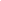            -  circle the working Days.           -  circle the working Days.           -  circle the working Days.           -  circle the working Days.           -  circle the working Days.           -  circle the working Days.           -  circle the working Days.           -  circle the working Days.           -  circle the working Days.           -  circle the working Days.           -  circle the working Days.Department Use only:Department Use only:Department Use only:Department Use only:Department Use only:Department Use only:Department Use only:Department Use only:Department Use only:Department Use only:Department Use only:Department Use only:Department Use only:Department Use only:Pay from position #Pay from position #Pay from position #938987248782874938987248782874938987248782874938987248782874938987248782874938987248782874938987248782874938987248782874938987248782874Completed byCompleted byDyane ClarkeDyane ClarkeDyane ClarkeDyane ClarkePhonePhonePhone+1565959849+1565959849+1565959849Date31st May 2020